         В соответствии с Федеральным законом от 27.07.2010 № 210-ФЗ «Об организации предоставления государственных и муниципальных услуг»постановляю:         1. Внести в постановление главы Завитинского муниципального округа от 15.09.2022 № 793 «Об утверждении административного регламента предоставления муниципальной услуги «Установление сервитута (публичного сервитута) в отношении земельного участка, находящегося в государственной или муниципальной собственности» на территории Завитинского муниципального округа следующее изменение:          раздел «Исчерпывающий перечень оснований для приостановления и (или) отказа в предоставлении муниципальной услуги» изложить в новой редакции:                                        «2.13. Основаниями для отказа в приеме к рассмотрению документов, необходимых для предоставления муниципальной услуги, являются:        - представление неполного комплекта документов;       - представленные документы утратили силу на момент обращения за услугой;        -представленные документы содержат подчистки и исправления текста, не заверенные в порядке, установленном законодательством Российской Федерации;      - представленные в электронной форме документы содержат повреждения, наличие которых не позволяет в полном объеме использовать информацию и сведения, содержащиеся в документах для предоставления услуги;     - несоблюдение установленных статьей 11 Федерального закона от 06.04.2011 № 63-ФЗ  «Об электронной подписи» условий признания действительности, усиленной квалификационной электронной подписи;       - подача запроса о предоставлении услуги и документов, необходимых для предоставления услуги, в электронной форме с нарушением установленных требований, а также без использования сайта региональной информационной системы «Портал государственных и муниципальных услуг (функций) Амурской области» сайта государственной информационной системы в «Единый портал Государственных и муниципальных услуг (функций);        - неполное заполнение полей в форме заявления, в том числе в интерактивной форме заявления на ЕПГУ;       - обращение за предоставлением иной муниципальной услуги;       - запрос подан лицом, не имеющим полномочий представлять интересы Заявителя;       Решение об отказе в приёме документов, необходимых для предоставления муниципальной услуги направляется Заявителю не позднее первого рабочего дня, следующего за днём подачи заявления.       Отказ в приёме документов, необходимых для предоставления муниципальной услуги, не препятствует повторному обращению Заявителя за предоставлением муниципальной услуги.        2.13.1. Обоснованиями для приостановления муниципальной услуги:- выполнение Заявителем кадастровых работ в целях государственного кадастрового учёта части земельного участка, в отношении которой устанавливается сервитут, и обращение с заявлением о государственном кадастровом учёте такого земельного участка.        2.13.2. Исчерпывающий перечень оснований для отказа в предоставлении муниципальной услуги:        - заявление об установлении сервитута направлено в орган исполнительной власти или органа местного самоуправления, которые  не вправе заключать соглашение об установлении сервитута;       - планируемое на условиях сервитута использование земельного участка не допускается в соответствии с федеральным законом;       - установление сервитута приведёт к невозможности использовать земельный участок в соответствии с его разрешённым использованием или к существенным затруднениям в использовании земельного участка.        2. Настоящее постановление подлежит официальному опубликованию.        3. Контроль за исполнением настоящего постановления возложить на первого заместителя главы администрации Завитинского муниципального округа  А.Н. Мацкан.Глава Завитинского муниципального округа                                  С.С. Линевич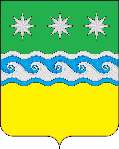 О внесении изменения в постановление главы Завитинского муниципального округа от 15.09.2022 № 793